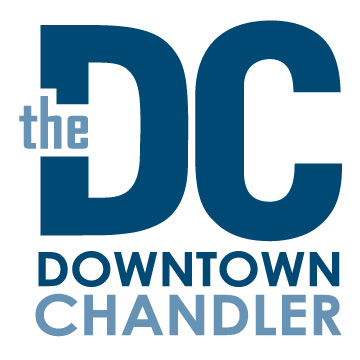 Stakeholders MeetingAugust 9, 2022The UncommonAgendaWelcome – Introductions/announcements	Megan Schmidt, DCCP Chair AttendeesThe Uncommon update/about		Sherene Robinson, The Uncommon	 Oktoberfest Update				Chris Purcell, Pedal HausJamie Hoffman, SanTan Brewing Co.Safety Update					Sgt. Chris Nevin, Bike Patrol Team Chandler Performing Arts Season		Michelle Mac Lennan, Cultural Arts Manager Special Events	 in Downtown 			Hermelinda Llamas, City of Chandler Special Events DCCP Update					Mary Murphy-Bessler, Executive DirectorJess Walrath, Marketing and CommunicationsRedevelopment Update			John Owens, Downtown Redevelopment ManagerAdjourn 					Next Stakeholders Meeting October 11, 2022